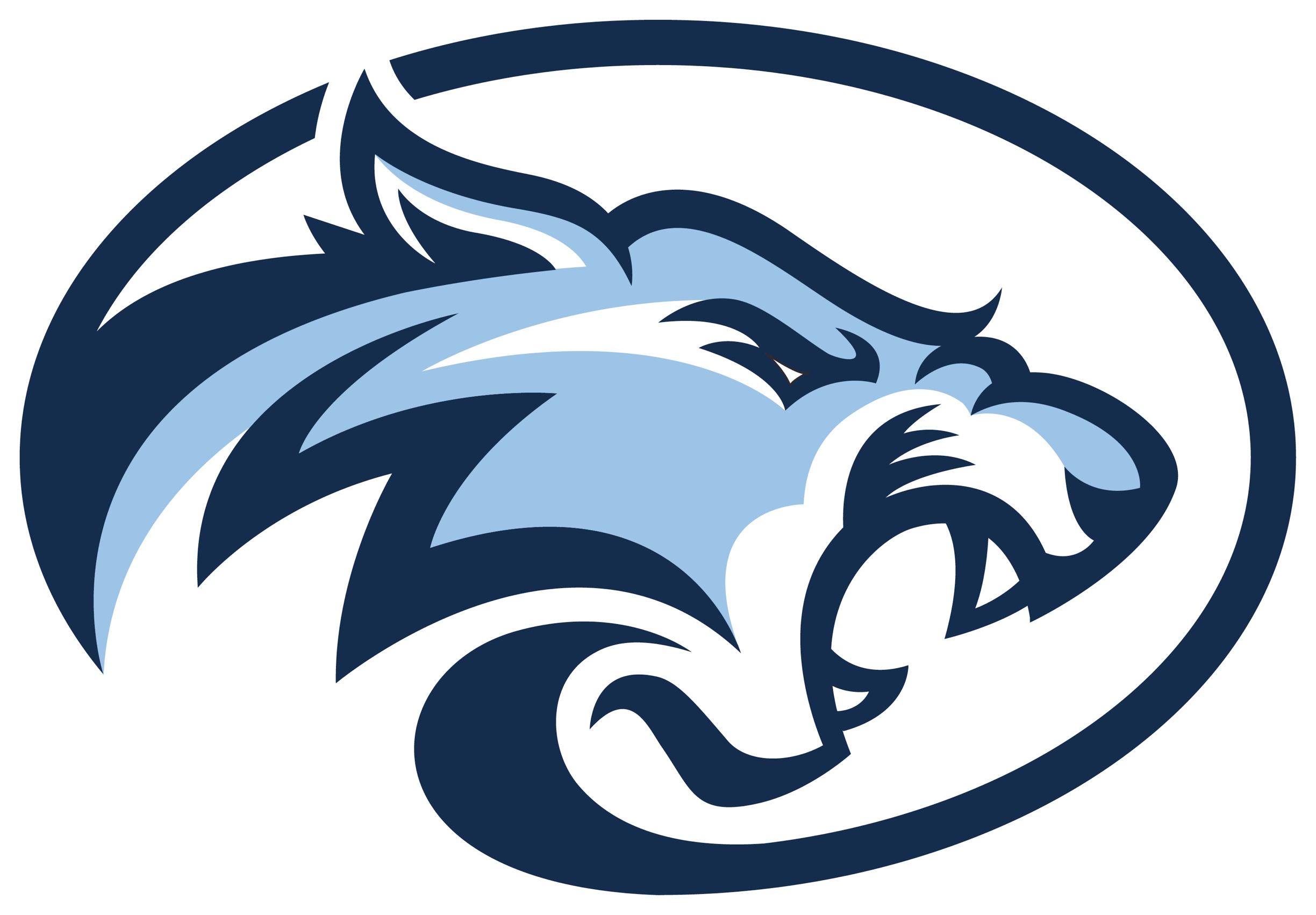 Wesley Chapel High School 2023-2024       10th Grade Course Selection Worksheet Name__________________________________	Student Number_________________Step 1:  Select Required Classes - Total of 4 Required CreditsEnglish (1 Credit)Current Teacher’s Initials__________ 1001340 (1.0) English 2 __________ 1001350 (1.0) English 2 Honors (Level 3 ELA or higher)Math (1 Credit)Current Teacher’s Initials__________ 1206310 (1.0) Geometry__________ 1206320 (1.0) Geometry Honors__________ 1200340 (1.0) Algebra 2 Honors __________ 1202340 (1.0) Pre-Calculus Honors * (Pre-req: Earned an A or B in Algebra 2 Honors)Science (1 Credit) Students are able to take more than the required 3 Science coursesCurrent Teacher’s Initials__________ 2000310 (1.0) Biology__________ 2003350 (1.0) Chemistry Honors __________ 8106810 (1.0) Agriscience Foundations HonorsSocial Studies (1 Credit)Current Teacher’s Initials_________ 2109420 (1.0) AP World History _________ 2109310 (1.0) World History _________ 2109320 (1.0) World History HonorsStep 2: Select Elective Classes - Total of 2 elective credits Write the number “1” next to your first choice and the number “2” next to your second choice and “3” and “4” next to your alternative selections. You may choose as many as you wish in preferential order.                                                 World LanguageComputer Science  Agriculture (Agricultural Communication Courses fulfills PPF Art graduation requirement)Automotive Academy Business (Fulfills PPF Art graduation requirement)	Media (Fulfills PPF Art graduation requirement)Digital Video Production (Fulfills PPF Art graduation requirement)Social StudiesTheatre (Fulfills PPF Art graduation requirement)	  Art (Fulfills PPF Art graduation requirement)  Dance (Fulfills PPF Art graduation requirement)  Music (Fulfills PPF Art graduation requirement)  *Mr. Luckett needs to sign off on Band Courses  Physical EducationDual Enrollment - If interested in Dual Enrollment, see school counselor for packet/eligibility.I have read and acknowledged the AP agreement   _____Advanced Placement - I have read and acknowledged the AP agreement   _____Student Disclaimer: My signature indicates I am aware of the following: (1) It is my responsibility to make sure I select appropriate classes and satisfy all requirements for high school graduation, Florida Bright Futures and NCAA. (2) Course selections are FINAL and my alternate selections may be substituted due to conflicts or cancellation as a result of insufficient enrollment. (3) Based on FSA scores, electives may be replaced by remedial classes.Student’s Signature: ______________________________________ Date: ________________________Parent Disclaimer: I have discussed course selections with my son/daughter and approve the selections indicated on this course selection sheet. Parent/Guardian’s Signature: _______________________________ Date: ________________________ Contact: ____________________________________________0200335 (1.0) AP Computer Science Principles (Prerequisite  Algebra 1) (Math Elective – not recognized by some universities as a Math credit)8106810 (1.0) Agriscience Foundations Honors8117010 (1.0) Agricultural Communications 2 8117020 (1.0) Agricultural Communications 3 8106210 (1.0) Animal Science and Services 2 8106220 (1.0) Animal Science and Services 39504110 (1.0) Auto Maintenance/LT Repair 1 9504120 (1.0) Auto Maintenance/LT Repair 2 8207310 (1.0) Digital Information Tech 8209510 (1.0) Digital Design 1 8209520 (1.0) Digital Design 21006300 (1.0) Journalism 1 1006310 (1.0) Journalism 2 8201410 (1.0) Digital Video Technology 1 8201420 (1.0) Digital Video Technology 22103400 (1.0) AP Human Geography  2107350 (1.0) AP Psychology  2108300 (0.5) Sociology 2107300 (0.5) Psychology 12107310 (0.5) Psychology 2 (must complete Psychology 1)1009350 (1.0) Play Writing 0400370 (1.0) Acting 1 0400380 (1.0) Acting 2 0708340 (1.0) Spanish 1 0708350 (1.0) Spanish 2 (Must have passed Spanish 1)0708360 (1.0) Spanish 3 Honors 0708400 (1.0) AP Spanish (Must have passed Spanish 3 or teacher approval)See Counselor for Dual Enrollment Spanish 0717300 (1.0) American Sign Language 10717310 (1.0) American Sign Language 20101300 (1.0) Art 2-D Comprehensive 1 0101310 (1.0) Art-2-D Comprehensive 2 0104340 (1.0) Drawing 10104350 (1.0) Drawing 2 (2D 1 Art or Drawing 1 Prerequisite)0108370 (1.0) Digital Art Imaging 1 0108380 (1.0) Digital Art Imaging 2 0300340 (1.0) Ballet 1 0300350 (1.0) Ballet 2 0300310 (1.0) Dance Techniques 10300320 (1.0) Dance Techniques 2 1302310 (1.0) Band 2 (Must have taken Band 1)1302320 (1.0) Band 3 (Must have taken Band 2)1302330 (1.0) Band 4 (Must have taken Band 3)1305300 (1.0) Eurhythmics 1 (Color Guard)1305310 (1.0) Eurhythmics 2 (Color Guard)1300330 (1.0) AP Music Theory 3026010 (1.0) HOPE 1503310 (0.5) Basketball 1503350 (0.5) Team Sports 1 1503360 (0.5) Team Sports 2 1505500  (0.5) Volleyball 11505510 (0.5) Volleyball 2 1501340 (0.5) Weight Training 1 1501350 (0.5) Weight Training 2 1501360 (0.5) Weight Training 31501410 (0.5) Power Weight Training 1 (Pre-Requisite Weight Training 1, 2, and 3)